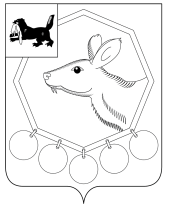 22.03.2019 № 35/8РОССИЙСКАЯ ФЕДЕРАЦИЯИРКУТСКОЙ ОБЛАСТИМУНИЦИПАЛЬНОЕ ОБРАЗОВАНИЕ«БАЯНДАЕВСКИЙ РАЙОН»ДУМАРЕШЕНИЕО ПРИСВОЕНИИ ПОЧЕТНОГО ЗВАНИЯ «ПОЧЕТНЫЙ ГРАЖДАНИН БАЯНДАЕВСКОГО РАЙОНА»Рассмотрев ходатайство администрации муниципального образования «Баяндаевский район» о присвоении почетного звания  «Почетный гражданин Баяндаевского района», руководствуясь  ч.2 ст. 15.1 Федерального закона от 06.10.2003г. № 131-ФЗ «Об общих принципах организации местного самоуправления в Российской Федерации», ст. ст. 27,47 Устава муниципального образования «Баяндаевский район», Положением о присвоении почетных званий Баяндаевского района гражданам РФ, утвержденным решением Думы МО «Баяндаевский район» от 04.10.2011г. № 21/3,ДУМА РЕШИЛА:1. За личный вклад в сельское хозяйство Баяндаевского района, высокий профессионализм и общественную деятельность, присвоить почетное звание «Почетный гражданин Баяндаевского района»:1.1. Занданову Виктору Зангеевичу – главному специалисту по растениеводству отдела сельского хозяйства администрации муниципального образования «Баяндаевский район».2. За личный вклад в социальное развитие  Баяндаевского района, высокий профессионализм и общественную деятельность, присвоить почетное звание «Почетный гражданин Баяндаевского района»:2.1. Мантатовой Октябрине Алексеевне – директору областного государственного казенного учреждения «Управление социальной защиты населения по Баяндаевскому району.3. Администрации МО «Баяндаевский район»:3.1. Обеспечить:– торжественный прием вышеуказанным гражданам с вручением знака       отличия и удостоверения «Почетный гражданин Баяндаевского района»;- предоставление льгот, предусмотренных в связи с присвоением звания «Почетный гражданин Баяндаевского района».4.  Внести имена граждан в Книгу Почетных граждан Баяндаевского района.5. Настоящее решение подлежит   опубликованию в газете «Заря» и размещению на официальном сайте МО «Баяндаевский район» в информационно  - телекоммуникационной сети  «Интернет».Председатель Думы муниципального образования«Баяндаевский район»В.И. ЗдышовМэр муниципального образования«Баяндаевский район»А.П. Табинаев